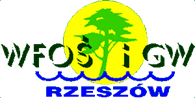 REGULAMIN NABORU WNIOSKÓW w ramach programu priorytetowego NFOŚiGW pn. „Ogólnopolski program finansowania usuwania wyrobów zawierających azbest Część 1) Przedsięwzięcia w zakresie demontażu, zbierania, transportu oraz unieszkodliwiania odpadów zawierających azbest, zgodnie z gminnymi programami  usuwania azbestu i wyrobów zawierających azbest” do realizacji w roku 2023Wojewódzki Fundusz Ochrony Środowiska i Gospodarki Wodnej w Rzeszowie działając na podstawie ustawy z dnia 27 kwietnia 2001 r. Prawo ochrony środowiska (Dz.U.2022.2556 t.j. ze zm. ) oraz w oparciu o program priorytetowy NFOŚiGW pn. „Ogólnopolski program finansowania usuwania wyrobów zawierających azbest Część 1) Przedsięwzięcia w zakresie demontażu, zbierania, transportu oraz unieszkodliwiania odpadów zawierających azbest, zgodnie z gminnymi programami  usuwania azbestu i wyrobów zawierających azbest”  ogłasza nabór wniosków o dotację na przedsięwzięcia do realizacji w roku 2023.1. Cel programu  Wzrost ilości unieszkodliwionych odpadów zawierających azbest na terenie woj. podkarpackiego. 2. Formy dofinansowania Dotacja udzielana przez Wojewódzki Fundusz Ochrony Środowiska i Gospodarki Wodnej w Rzeszowie z udziałem środków udostępnionych przez Narodowy Fundusz Ochrony Środowiska i Gospodarki Wodnej. 3. Warunki dofinansowania udzielonego przez WFOŚiGW w Rzeszowie z udziałem środków NFOŚiGW Warunki dofinansowania określa program priorytetowy NFOŚiGW pn. „Ogólnopolski program finansowania usuwania wyrobów zawierających azbest Część 1) Przedsięwzięcia w zakresie demontażu, zbierania, transportu oraz unieszkodliwiania odpadów zawierających azbest, zgodnie 
z gminnymi programami  usuwania azbestu i wyrobów zawierających azbest”Wysokość przyznanej przez Zarząd dotacji uzależniona będzie od wielkości i ilości zgłoszeń oraz wielkości budżetu naboru, przy uwzględnieniu danych dotyczących poszczególnych gmin zawartych w Bazie Azbestowej. W ogłoszeniu o naborze może zostać wskazana maksymalna jednostkowa kwota dotacji.W przypadku, jeżeli suma wnioskowanych kwot dotacji z wniosków złożonych w terminie dla naboru, przekracza podany w ogłoszeniu limit dotacji, kwota dotacji nie może przekroczyć kwoty Ur wyliczonej zgodnie z następującym algorytmem:                              Ur = Uwrgdzie: Ur – maksymalna kwota dotacji dla danej gminy, Uwr – wnioskowana przez daną gminę kwota dotacji, ΣUwr – suma wszystkich wnioskowanych w naborze kwot udostępnienia środków, LUr – limit dotacji podany w ogłoszeniu naboru.4. Wzór wniosku o dofinansowanie przedsięwzięcia wraz z dokumentami  Wzory dokumentów do ubiegania się o dofinansowanie znajdują się na stronie www.bip.wfosigw.rzeszow.pl. Do pobrania są: Wzór formularza wniosku (W-AZBEST) wraz z harmonogramem finansowo-rzeczowym, stanowiącym integralną część wniosku,Wzór umowy dotacji,Wzory dokumentów (załączników) do rozliczenia umowy.5. Termin, miejsce i sposób składania wniosków Wnioski należy składać w terminie podanym w ogłoszeniu o naborze:   -  osobiście,    - lub za pośrednictwem podmiotu świadczącego usługi pocztowe lub kurierskie na adres: Wojewódzki Fundusz Ochrony Środowiska i Gospodarki Wodnej w Rzeszowie, 
ul. Zygmuntowska 9, 35-025 Rzeszów,    - lub w formie elektronicznej podpisane kwalifikowanym podpisem elektronicznym albo podpisem zaufanym osób upoważnionych do reprezentacji Wnioskodawcy na skrzynkę podawczą WFOŚiGW znajdującą się na elektronicznej Platformie Usług Administracji Publicznej (ePUAP).2.    O zachowaniu terminu złożenia wniosku decyduje:        - dla wniosku w formie papierowej złożonego osobiście lub za pośrednictwem podmiotu   
          świadczącego usługi kurierskie – data wpływu wniosku do sekretariatu WFOŚiGW 
          (ul. Zygmuntowska 9, 35-025 Rzeszów),        - dla wniosku w formie papierowej złożonego za pośrednictwem podmiotu świadczącego 
          usługi pocztowe - data nadania papierowej postaci wniosku w polskiej placówce 
          pocztowej operatora wyznaczonego w rozumieniu ustawy z dnia 23 listopada 2012 r. - 
          Prawo pocztowe (Dz. U. z 2022 r. poz. 896 t.j. ze zm).       - dla wniosku w formie elektronicznej podpisanego kwalifikowanym podpisem 
          elektronicznym albo podpisem zaufanym osób upoważnionych do reprezentacji 
          Wnioskodawcy - data jego wpływu na skrzynkę podawczą WFOŚiGW znajdującą się na 
          elektronicznej Platformie Usług Administracji Publicznej (ePUAP).3.  Wnioski złożone poza terminem naboru będą rozpatrywane w przypadku wolnych 
        środków finansowych w kolejności zgłoszenia.6. Ocena wniosków, wybór zadań do dofinansowania i zawarcie umowy Przy wyborze przedsięwzięć stosuje się zasady określone w programie priorytetowy NFOŚiGW pn. „Ogólnopolski program finansowania usuwania wyrobów zawierających azbest Część 1) Przedsięwzięcia w zakresie demontażu, zbierania, transportu oraz unieszkodliwiania odpadów zawierających azbest, zgodnie z gminnymi programami  usuwania azbestu i wyrobów zawierających azbest” Do oceny wniosków złożonych w naborze, w ramach programu priorytetowego „Ogólnopolski program finansowania usuwania wyrobów zawierających azbest Część 1) Przedsięwzięcia 
w zakresie demontażu, zbierania, transportu oraz unieszkodliwiania odpadów zawierających azbest, zgodnie z gminnymi programami  usuwania azbestu i wyrobów zawierających azbest” stosuje się następujące kryteria dostępu:Na etapie oceny według kryteriów dostępu możliwe jest jednokrotne uzupełnienie dokumentacji 
w terminie 5 dni roboczych od dnia otrzymania wezwania przez wnioskodawcę.W celu usprawnienia procesu rozpatrywania wniosków przewiduje się możliwość kontaktu WFOŚiGW z wnioskodawcą, w formie elektronicznej (za pośrednictwem poczty elektronicznej). W takim przypadku korespondencja do wnioskodawcy przekazywana będzie na adres e-mail, wskazany we wniosku o dofinansowanie.Po dokonaniu oceny formalnej i merytorycznej wniosek kierowany jest do rozpatrzenia na posiedzenie Zarządu, który podejmuje uchwałę o: wyborze przedsięwzięcia do dofinansowania i zatwierdzenia wniosku, wyborze przedsięwzięcia do dofinansowania i skierowaniu do Rady Nadzorczej, w celu  zatwierdzenia wniosku, odmowie wyboru przedsięwzięcia do dofinansowania. O podjętych przez Zarząd/Radę Nadzorczą uchwałach Wnioskodawcy informowani są pismem. Beneficjent (jst) zobowiązany jest w terminie nie dłuższym niż 2 miesiące od daty podjęcia decyzji podpisać umowę o dofinansowanie.Realizacja umowy  Po podpisaniu umowy o dofinansowaniu beneficjent musi dopełnić wszelkich formalności w celu realizacji umowy dotacji, tj.:  umieszczenia ogłoszenia o zamówieniu w Biuletynie Informacji Publicznej Gminy,  weryfikacji dokumentów potwierdzających uprawnienie Wykonawcy do wykonywania działalności związanej z usuwaniem wyrobów zawierających azbest. W celu rozliczenia zadania i wypłaty środków Dotowany musi dostarczyć wszystkie niezbędne dokumenty tj.: oświadczenie o wyborze Wykonawcy – wzór do pobrania ze strony internetowej Funduszu, kopię umowy zawartej pomiędzy Gminą a Wykonawcą zadania. Dotowany winien wybrać wykonawcę zadania, które będzie realizowane w danym roku zgodnie z ustawą z dnia 
11 września 2019 r. Prawo zamówień publicznych (Dz.U.2022.1710 t.j.), posiadającego uprawnienia konieczne do gospodarowania odpadami niebezpiecznymi, wynikające z ustawy 
z dnia 14 grudnia 2012 r. o odpadach (Dz.U.2021.779 t.j. ze zm.) oraz spełniającego wymogi Rozporządzenia Ministra Gospodarki, Pracy i Polityki Społecznej z 2 kwietnia 2004 w sprawie sposobów i warunków bezpiecznego użytkowania i usuwania wyrobów zawierających azbest (Dz.U.2004.71.649 ze zm).kopie faktur uwierzytelnionych za zgodność  z oryginałem,oryginał „protokołu odbioru końcowego wykonanych prac z zakresu usuwania odpadów zawierających azbest” – spisany pomiędzy Gminą i Wykonawcą,potwierdzenie wykonania obowiązku informacyjno-promocyjnego,inne dokumenty wymienione w umowie.Dotowany powinien dokonać oceny prawidłowości wykonywanych prac związanych z usuwaniem wyrobów zawierających azbest poprzez każdorazową obecność przy odbiorze i ważeniu odpadów zabezpieczonych na posesji mieszkańców oraz poświadczenia tego faktu na każdym protokole odbioru potwierdzającym usunięcie wyrobów zawierających azbest z nieruchomości.Wypłata środków nastąpi do 30 dni od złożenia dokumentacji rozliczeniowej.  Pełne rozliczenie zadania w zakresie rzeczowym, ekologicznym oraz finansowym nastąpi na podstawie dokumentów określonych w umowie dotacji. Gmina będzie przechowywać w swojej siedzibie wszystkie dokumenty potwierdzające zakres i prawidłowość wykonania zadania przez okres 3 lat od daty zakończenia zadania.8. Postanowienia końcowe WFOŚiGW w Rzeszowie nie ponosi odpowiedzialności za opóźnienia w realizacji procedur przed dokonaniem wyboru zadania do dofinansowania. Nabór wniosków może zostać unieważniony z przyczyn niezależnych od WFOŚiGW w Rzeszowie. KRYTERIA DOSTĘPUKRYTERIA DOSTĘPUKRYTERIA DOSTĘPUKRYTERIA DOSTĘPULp.Nazwa kryteriumTAKNIE1.Wniosek jest złożony na obowiązującym formularzu i w wymaganej formie 2.Wniosek jest kompletny i prawidłowo podpisany, wypełniono wszystkie wymagane pola formularza wniosku oraz dołączono wszystkie wymagane załączniki 3.Wnioskodawca wywiązuje się z zobowiązań cywilnoprawnych na rzecz NFOŚiGW i WFOŚiGW 4.Cel i rodzaj przedsięwzięcia jest zgodny z procedurą dofinansowania 5.Okres realizacji przedsięwzięcia i wypłaty dofinansowania są zgodne 
z ustaleniami zawartymi w ogłoszeniu o naborze 6.Forma i intensywność wnioskowanego dofinansowania jest zgodna z zasadami określonymi w programie  7.Wysokość wnioskowanej dotacji wyliczona została w uwzględnieniu efektywności kosztowej (wysokość dotacji za jednostkę efektu)  8.Gmina wnioskując o dotację zweryfikowała stopień pilności usunięcia 
i unieszkodliwienia lub zabezpieczenia odpadów zawierających azbest na terenie swojej gminy 9.Przedsięwzięcie zlokalizowane jest na terenie gminy, w której została przeprowadzona inwentaryzacja wyrobów zawierających azbest 10.Przedsięwzięcie zlokalizowane na terenie gminy posiadającej program usuwania azbestu i wyrobów zawierających azbest i jest z nim zgodne.  Nie dotyczy obszarów objętych klęską żywiołową lub zdarzeniami noszącymi znamiona klęski żywiołowej.